ДОДАТОК № 1до Договору про приєднання до ваучерної програми №_______від _______________ 201__ року         	м. Київ                                                                                          «__» ______ 201__  рокуТовариство з обмеженою відповідальністю «БАСФ Т.О.В.», надалі «Постачальник», в особі Генерального директора Андреаса Ліра, який діє на підставі Статуту, та Директора Агро департаменту Тіберіу-Маріана Діми, який діє на підставі довіреності від 14.04.2017 р., з однієї сторони, та______________________, надалі «Покупець», в особі ________________, який(а) діє на підставі ___________, з іншої сторони, разом іменовані Сторони, а кожна окремо – Сторона, уклали цей Додаток (надалі – «Додаток») про нижчевикладене:Форма ваучера:1.3.4. МІСЦЕЗНАХОДЖЕННЯ, ПЛАТІЖНІ РЕКВІЗИТИ ТА ПІДПИСИ СТОРІН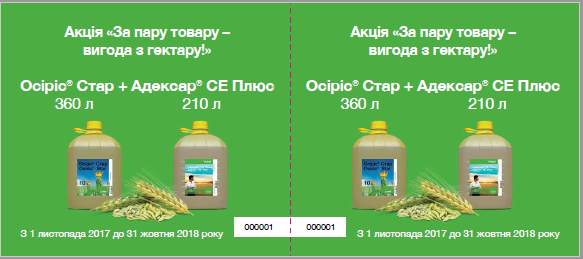 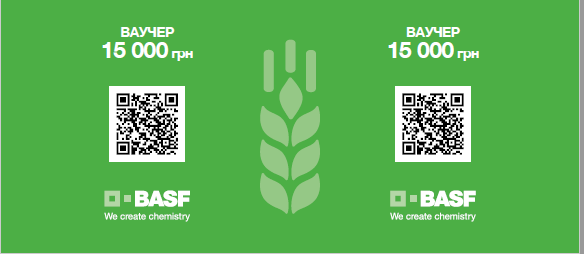 2.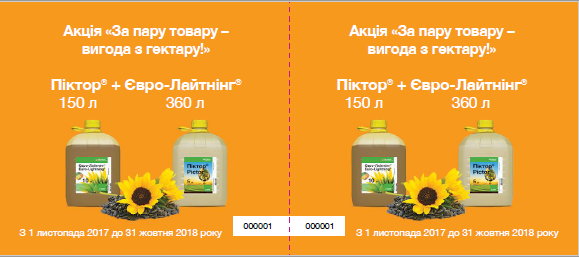 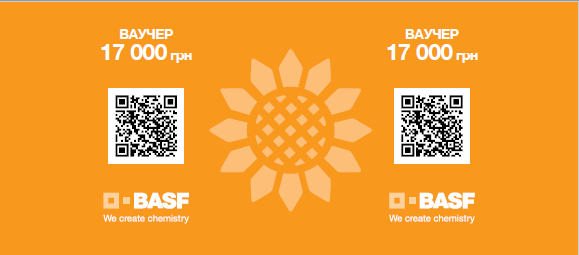 2.2.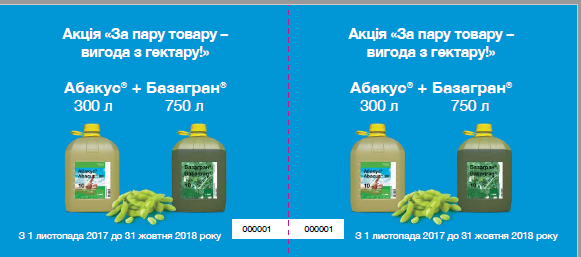 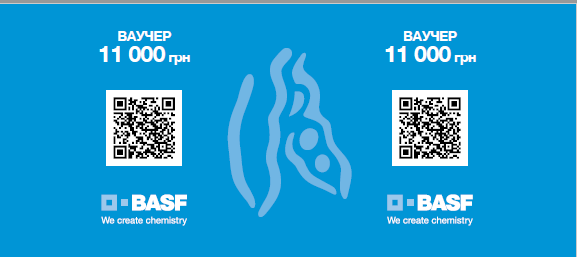 Кожен Ваучер, має унікальний QR – код, нанесений на обидві частини Ваучера. Ваучер, має додатково унікальний числовий код, нанесенний на обидві частини Ваучера.Постачальник: ТОВ «БАСФ Т.О.В.»Фактична адреса: 01042, м. Київ, бульвар Дружби Народів, 19Юридична адреса: 01042, м. Київ, бульвар Дружби Народів, 19ПАТ «Дойче Банк ДБУ»,Р\р 26005100010600 МФО 380731ІПН 200683626553	Свідоцтво ПДВ № 200150875Тел: (044) 591-5595(96), Факс: (044) 591-5597Директор Агро департаменту:_______________________ (Т. Діма)Генеральний директор:_______________________ (А. Лір)Покупець: _____________Фактична адреса:________Юридична адреса:______Код _____Тел.:_______, Факс:________Директор:______________________ (________)